                                                            ПРОЄКТ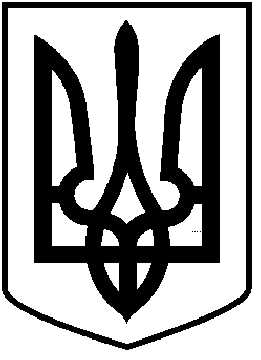       ЧОРТКІВСЬКА  МІСЬКА  РАДА_____________________ СЕСІЯ ВОСЬМОГО СКЛИКАННЯРІШЕННЯ	____ грудня 2021  року                                              № м. ЧортківПро надання дозволу на розроблення проектів землеустрою щодо відведення земельних ділянок у власність громадянам в с. Бичківці Чортківського району Тернопільської  області        Розглянувши заяви громадян, керуючись ст.  12, 22, 116, 118, 121, 122, 123 Земельного кодексу України, Законом України «Про землеустрій», Законом України «Про Державний земельний кадастр», ст. 26 п.42 Закону України «Про місцеве самоврядування в Україні», міська радаВИРІШИЛА:1. Надати дозвіл на розроблення проектів землеустрою щодо відведення земельних ділянок у власність громадянам:1.1.Гр.*** загальною площею 0,3900 га, в тому числі: ділянка № 1 площею - 0,3000 га, ділянка № 2 площею – 0,0900га,  для ведення особистого селянського господарства за рахунок земель комунальної власності Чортківської міської ради сільськогосподарського призначення ( угіддя - рілля) в с. Бичківці Чортківського району Тернопільської області.1.2.Гр.*** загальною  площею  0,7500 га  ділянка № 1 – 0,2500 га, ділянка, № 2 – 0,5000 га, для ведення особистого селянського господарства за рахунок земель комунальної власності Чортківської міської ради сільськогосподарського призначення ( угіддя - рілля) в с. Бичківці Тернопільської області.	2. Проекти землеустрою щодо відведення земельних ділянок у власність подати для розгляду та затвердження у встановленому законодавством порядку.3.Копію рішення направити у відділ Держгеокадастру в Чортківському районі та заявникам.4. Контроль за виконанням рішення покласти на постійну комісію міської ради з питань містобудування, земельних відносин та екології.Міський голова                                                                Володимир ШМАТЬКОЗазуляк А.І.Дзиндра Я.П.Гурин В.М.Фаріон М.С.Драбинястий В.О.